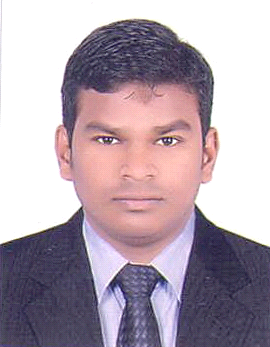 PADAKANTIPADAKANTI.364558@2freemail.com   Data Entry Operator -------------------------------------------------------------------------------------------------------------------------------Educational Qualifications:--------------------------------------------------------------------------------------------------------------------------------Graduation: 2010-2013 at the Narendara Degree College, Armoor, Nizamabad, Hyderabad, Telangana, INDIA.Intermediate: 2008-2010 at the Vijay Junior College M.P.C (61.60%), Armoor, Telangana, INDIA.SSC: 1998-2008 at the Bhargavi Vidya Nikethan high School, (80.00%) Ankapoor, Nizamabad,  Telangana, INDIA.-------------------------------------------------------------------------------------------------------------------------------Computer Skills: --------------------------------------------------------------------------------------------------------------------------------Microsoft Office (Word, Excel, PowerPoint, Outlook)Computer Applications, Win XP, Windows 7, Windows 8, 8.1 & Windows 10-------------------------------------------------------------------------------------------------------------------------------Work Experience: --------------------------------------------------------------------------------------------------------------------------------Current Position: Data Entry Operator: Sterling Perfumes industries LLC DubaiDuration: 2016 To 2017.Position: Process Associate: Orbit Bpo Services Pvt. Ltd, Hyderabad. Duration: 1Year 6 Months.Prepares source data for entry by opening and sorting mail; verifying and logging receipt of data; obtaining missing data.Records data by operating data entry equipment, coding information and resolving processing problems.Protects organization's value by keeping information confidential.Accomplishes department and organization mission by completing related results as needed. The responsibility of data entry operator is to check, verify the entries done by him.Entering information and files into specified files or forms from the recorded material or hand written pages is also the responsibility of data entry operators.To keep the records of different tasks, files and manage proofread reports is the also the responsibility of data entry operator-------------------------------------------------------------------------------------------------------------------------------Additional Skills: -                                                                                                      -------------------------------------------------------------------------------------------------------------------------------.Presentation (paper/computer)DrivingAttended seminars (Intergraph Technology Day Seminars )Attended technical training workshops------------------------------------------------------------------------------------------------------------------------------- I hereby confirm to the best of my knowledge that the information above is true and valid specific Certificates and references if required would be provided on request.					********		********